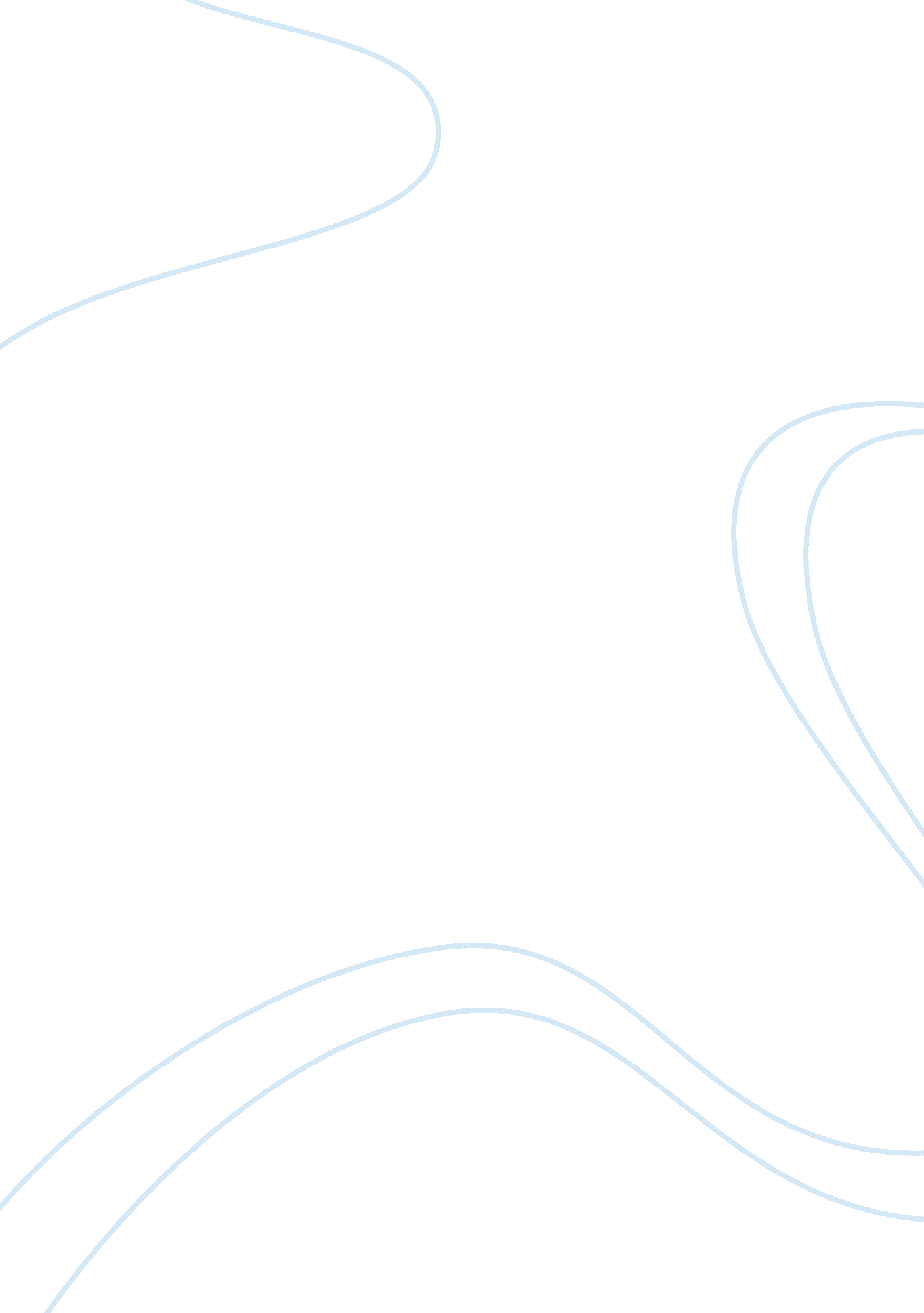 Example of ethical code of conduct and standards essayLaw, Criminal Justice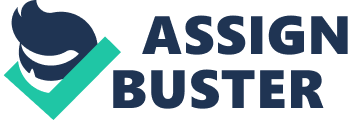 The term ethical code of conduct is used to refer to the expected level of discipline and rules that are supposed to be followed by all those involved . As such, everyone who is involved in any organization or party is usually expected to fully meet the standards of code of conduct that have been set. When those involved do not meet the standards of the code of conduct put forward, the organization is doomed to have problems in its running and this would mean that there would be failure of archiving the desired goals. 
The ethical code of conduct would come into play in criminal justice more so to judges who give rulings to various cases. An example of some of the conducts they have to adhere to, according to include the following; 
- Maintain the top most standards of honesty, impartiality and integrity. 
- Uphold all state, federal and local laws, and stick to the agency's policies, rules, procedures and regulations. 
- Be fair, firm and consistent in the performance of my duties, without retaliation, retribution, harassment or abuse to others. 
- Provide and support provision of humane custody, supervision and care of offenders. 
Personal norms and values highly affect the standards of code of conduct as ones beliefs and their own way of thinking steps in. As such, it would be very essential for one to avoid the interference of their norms and personal values with the code of conduct that is set for them to follow. Also societal issues and ones culture may also be influential to codes of conduct as they may be against them and there by the society would not accept the codes of conduct and standards hence would not embrace them. Reference Prenzler, T. (2009). Ethics and Accountability in Criminal Justice: Towards a Universal Standard. Bowen Hills: Australian Academic Press. 